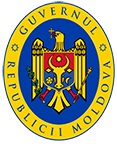 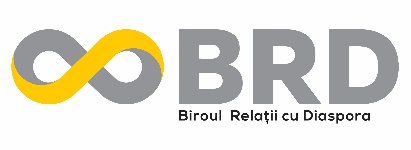 BULETIN INFORMATIVNr. 21/20  (13 -18 iulie 2020)ACTIVITATEA GUVERNULUI:Termenul de prezentare a propunerilor din partea Asociațiilor Diasporale moldovenești privind organizarea secțiilor de votare în străinătate a fost extins până la data de 1 august 2020La data de 4 iulie 2020, Comisia Electorală Centrală (CEC) s-a adresat cu un Apel asociațiilor diasporale moldovenești să înainteze propuneri privind necesitatea constituirii secțiilor de votare în țara lor de reședință pentru alegerile prezidențiale din 1 noiembrie 2020.A fost semnat Acordul de implementare a proiectului „Sprijin pentru Guvernul Republicii Moldova în implementarea Agendei 2030” realizat de GIZCancelaria de Stat și Agenția de Cooperare Internațională a Germaniei (GIZ) au semnat Acordul de implementare a proiectului „Sprijin pentru Guvernul Republicii Moldova în implementarea Agendei 2030”.Guvernul a prezentat la New-York primul raport pe implementarea Agendei de Dezvoltare Durabilă 2030Guvernul Republicii Moldova a prezentat, la New York, în cadrul Forumului politic la nivel înalt pentru dezvoltare durabilă 2020, primul Raport Voluntar Național (VNR) privind implementarea Agendei de Dezvoltare Durabilă 2030. Evenimentul a avut loc în data de 16 iulie curent.Oportunitățile dezvoltării cooperării economice între Republica Moldova și statele membre ale Uniunii Economice Euroasiatice, discutate la MinskPremierul Ion Chicu a participat la ședința Consiliului Interguvernamental al Uniunii Economice Eurasiatice (UEE), desfășurată la Minsk. Evenimentul a reunit șefi de Guverne ai țărilor membre UEE: Armenia, Belarus, Kazahstan, Kyrgyzstan și Federația Rusă.Premierul a convocat o ședință privind crearea platformelor industriale multifuncționalePrim-ministrul Ion Chicu a convocat o ședință cu responsabilii din Guvern privind crearea celor 16 platforme industriale multifuncționale în raioanele din țară. La discuții au participat ministrul Economiei și Infrastructurii, conducerea MADRM, a MAEIE, a Agenției Proprietăți Publice, administratorul ZEL Bălți, dar și reprezentantul Agenției de Investiții.Avansarea cooperării dintre Republica Moldova și Uniunea Europeană în următoarea perioadăAsistența din partea UE și agenda de reforme prioritare au fost discutate astăzi de Ministrul Oleg Țulea și Comisarul European pentru Vecinătate și Extindere Oliver Varhelyi.În Republica Moldova a ajuns primul lot de echipamente medicale, oferit de UE și OMS, în valoare de peste 2,8 milioane euroÎn Republica Moldova a ajuns primul lot de echipamente medicale oferit de Uniunea Europeană și Organizația Mondială a Sănătății, necesare în lupta cu pandemia COVID-19. La eveniment a participat Premierul Ion Chicu, alături de Ministrul Sănătății, Muncii și Protecției Sociale, Viorica Dumbrăveanu; Ambasadorul UE, Peter Michalko; Coordonatorul Rezident al ONU în Moldova, Simon Springett și alți oficiali.Alerte de călătorie COVID-19Autoritățile italiene mențin restricțiile de intrare în Italia pentru cetățenii mai multor state, inclusiv pentru cei din Republica Moldova, până în data de 31 iulie 2020.Astfel, rămân în vigoare reglementările prin care se interzice intrarea în Italia a persoanelor care în ultimele 14 zile s-au aflat, ori au tranzitat următoarele țări: Armenia, Bahrain, Bangladesh, Brazilia, Bosnia și Herțegovina, Chile, Kuweit, Macedonia de Nord, Republica Moldova, Oman, Panama, Peru și Republica Dominicană.Informații privind accesul cetățenilor Republicii Moldova pe teritoriul altor state (actualizate în data de 16/07/2020).Pentru cetățenii Republicii Moldova care sunt în străinătate și au nevoie de asistență și informații în contextul pandemiei COVID-19 recomandăm contactarea misiunii diplomatice sau a oficiului consular din statul în care se află.	În atenția cetățenilor: întrebări și răspunsuri despre asistența în condiții de COVID-19.Lista telefoanelor de urgență ale ambasadelor și consulatelor, dar și lista cu site-urile oficiale de paginile de facebookDate actualizate privind menținerea/ridicarea măsurilor restrictive pot fi găsite și la adresa: bit.ly/30Uf75i. *****ACTIVITATEA BRD:Instruire on-line „Mobilizarea diasporei pentru dezvoltarea proiectelor locale”Azi, 16 iulie, Biroul relații cu diaspora în cooperare cu partenerii PNUD/MiDL a organizat instruirea on-line „Mobilizarea diasporei pentru dezvoltarea proiectelor locale”. La eveniment au participat reprezentanți ai administrațiilor publice locale, Asociațiilor de Băștinași, Grupurilor de inițiativă, care sunt la etapa de implicare a diasporei în proiectele de dezvoltare locală, declarate câștigătoare din cadrul Programului Diaspora Acasă Reușește „DAR 1+3”.Asociația Băștinașilor din Edineţ a dat start implementării proiectului „Împreună îmbunătățim infrastructura Edinețului”, în cadrul Programului “DIASPORA ACASĂ REUȘEȘTE “DAR 1+3”.Pe ultima sută de metri cu pregătirile pentru Programul DOR onlinePăşim cu pași rapizi în minunatul univers al familiei DOR. Suntem pe ultima sută de metri cu pregătirile Unui altfel de DOR: la distanță, dar totuși împreună! Avem deosebita plăcere de a vă invita să urmăriți pagina Programului DOR la următorul link: https://www.facebook.com/dor.moldova/, să ne fiţi oaspeţi şi, împreună, să ne simțim minunat!O nouă propunere de proiect „Dezvoltarea capacităților antreprenoriale ale diasporei Republicii Moldova 2 (DOMDE 2)”Astăzi, 15 iulie, a avut loc on-line, ședința de lucru privind proiectarea unei noi propunerii de proiect „Dezvoltarea capacităților antreprenoriale ale diasporei Republicii Moldova 2 (DOMDE 2)”, având la bază rezultatele obținute în proiectul pilot inițial DOMDE, realizat în parteneriat cu Ministerul Muncii și Politicilor Sociale al Republicii Italiene, Agenția Veneto Lavoro (Veneto), ANPAL Servizi (Agenția Națională pentru Politici Active în Domeniul Muncii), Biroul relații cu diaspora (BRD).O nouă rundă de granturi pentru Subprogramul destinat tinerilor din diasporă din cadrul Programului Diaspora Engagement Hub Biroul relații cu diaspora (BRD) din cadrul Cancelariei de Stat lansează apelul pentru o nouă rundă de granturi în cadrul Programului DIASPORA ENGAGEMENT HUB (DEH) pentru Subprogramul destinat tinerilor din diasporă.Vă îndemnăm să urmăriți activitatea BRD în limba română și rusă pe paginile: http://brd.gov.md/ro/press-releases; https://brd.gov.md/ru/press-releaseshttps://www.facebook.com/BiroulRelatiiCuDiaspora/https://ok.ru/profile/591571892507*****ACTIVITATEA DIASPOREI:Instruire on-line în cadrul proiectului ”Noi perspective de dezvoltare ale îngrijitorilor la domiciliul vârstnicului”, Programul de granturi Diaspora Engagement Hub (DEH)Astăzi, 15 iulie, a avut loc instruirea on-line în cadrul Proiectului ”Noi perspective de dezvoltare ale îngrijitorilor la domiciliul vârstnicului”, sub-programul „Proiecte inovative ale diasporei” al Programului guvernamental de granturi „Diaspora Engagement Hub” (DEH), beneficiar Lilia Rotaru (Statul Israel).Diaspora franceză vine în ajutorul bătrânilor din MoldovaViorica Timbalari organizatoare: „Încercăm să-i ajutăm, să-i alinăm durerea, le aducem cu drag produse, dar ceea ce am observat e că ei caută să ne vorbească, să ne povestească”. Campania a început acum două săptămâni și va fi una permanentă. Doritorii de a dona produse alimentare, pot accesa pagina de Facebook a Asociației Obștești Help.